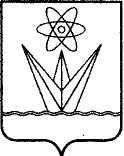 АДМИНИСТРАЦИЯ ЗАКРЫТОГО АДМИНИСТРАТИВНО – ТЕРРИТОРИАЛЬНОГО ОБРАЗОВАНИЯ  ГОРОД ЗЕЛЕНОГОРСК КРАСНОЯРСКОГО КРАЯП О С Т А Н О В Л Е Н И Е03.07.2023		                         г. Зеленогорск                                       № 133-пО временном прекращении движения транспортных средств на участкахавтомобильных дорог общего пользованияместного значения города Зеленогорска В связи с проведением на территории г. Зеленогорска праздничных мероприятий, посвященных Дню города, в соответствии с Федеральными законами от 10.12.1995 № 196-ФЗ «О безопасности дорожного движения», от 06.10.2003 № 131-ФЗ «Об общих принципах организации местного самоуправления в Российской Федерации», от 08.11.2007 № 257-ФЗ «Об автомобильных дорогах и о дорожной деятельности в Российской Федерации и о внесении изменений в отдельные законодательные акты Российской Федерации», Законом Красноярского края от 24.05.2012 № 2-312 «О временных ограничении или прекращении движения транспортных средств по автомобильным дорогам регионального или межмуниципального, местного значения в границах населенных пунктов на территории Красноярского края», постановлением Правительства Красноярского края от 18.05.2012 № 221-п «Об утверждении Порядка осуществления временных ограничения или прекращения движения транспортных средств по автомобильным дорогам регионального или межмуниципального, местного значения на территории Красноярского края», на основании Устава городаПОСТАНОВЛЯЮ:Временно прекратить 15.07.2023 движение транспортных средств на участках автомобильных дорог общего пользования местного значения 
г. Зеленогорска (далее – дороги):На время проведения праздничных мероприятий с 12 часов 00 минут до 23 часов 30 минут по улице Мира от здания № 18/1 до пересечения с улицей Набережная, по улице Бортникова от дома № 8 до пересечения с улицей Мира, по улице Советская от дома № 8 до пересечения с улицей Мира.На время проведения праздничного салюта с 22 часов 30 минут до 
23 часов 30 минут по ул. Набережная от дома № 10 до дома № 8.Допускать проезд машин скорой медицинской помощи, пожарных машин.Унитарному муниципальному автотранспортному предприятию 
г.Зеленогорска:Перекрыть автобусами 15.07.2023 с 12 часов 00 минут до 23 часов 30 минут следующие улицы:улица Мира в районе здания № 18/1 по улице Мира;улица Бортникова в районе дома № 8 по улице Бортникова.Перекрыть автобусом 15.07.2023 с 12 часов 00 минут до 22 часов 30 минут улицу Мира в районе дома № 10 по улице Набережная.Перекрыть автобусом 15.07.2023 с 22 часов 30 минут до 23 часов 30 минут улицу Набережная в районе дома № 10 по улице Набережная.Предоставить для перекрытия улиц, указанных в пунктах 2.1, 2.2, 2.3 настоящего постановления, 3 автобуса.Муниципальному казенному учреждению «Комитет по делам культуры и молодежной политики города Зеленогорска» перекрыть грузовыми и легковыми автомобилями 15.07.2023 с 12 часов 00 минут до 23 часов 30 минут следующие улицы и выезды:выезд на улицу Бортникова между зданием № 2 по улице Бортникова и зданием № 14 по улице Мира;улица Советская в районе дома № 8 по улице Советская;выезд между домом № 16 и домом № 16а по улице Мира;выезд между домом № 16а и зданием 16б по улице Мира;Перекрыть грузовым автомобилем 15.07.2023 с 12 часов 00 минут до 22 часов 30 минут улицу Мира в районе дома № 8 по улице Набережная.Перекрыть грузовым автомобилем 15.07.2023 с 22 часов 30 минут до 23 часов 30 минут улицу Набережная в районе дома № 8 по улице Набережная.Предоставить для перекрытия улиц, указанных в пунктах 3.1, 3.2, 3.3 настоящего постановления, 3 грузовых и 2 легковых автомобиля.Муниципальному бюджетному учреждению «Комбинат благоустройства» обеспечить:15.07.2023 установку к 12 часам 00 минутам и демонтаж после 23 часов 30 минут бетонных заграждений на следующих выездах:выезд на улицу Мира между домом № 4 и зданием № 6 по улице Мира;выезд на улицу Мира между зданием № 6 и домом № 8 по улице Мира;выезд на улицу Мира между зданиями № 10 и № 14 по улице Мира;выезд на улицу Мира между домом № 10 по улице Советская и домом № 11 по улице Мира;выезд на улицу Мира между домом № 11 и домом № 9 по улице Мира;выезд на улицу Мира между зданием № 7 и домом № 9 по улице Мира;выезд на улицу Мира между зданием № 5 и домом № 7 по улице Мира;выезд на улицу Мира между зданием № 5 и домом № 3 по улице Мира;выезд на улицу Мира между домом № 3 по улице Мира и домом № 8 по улице Набережная.14.07.2023 установку до 16 часов 00 минут и демонтаж после 23 часов 30 минут 15.07.2023 дорожных знаков, запрещающих остановку транспортных средств:в парковочных карманах по улице Мира в районе зданий № 4, 5, 6, 7, 10, 14, 15, по улице Бортникова в районе здания № 1.15.07.2023 установку до 12 часов 00 минут и демонтаж после 23 часов 30 минут дорожного знака «Движение запрещено»:в районе дома № 22 по улице Мира;в районе дома № 12 по улице Бортникова.Движение автотранспорта на время прекращения движения транспортных средств на участках дорог, указанных в пункте 1.1 настоящего постановления, осуществлять по улицам Ленина, Калинина, Первомайская, Набережная, Бортникова, Комсомольская. На время прекращения движения транспортных средств на участках дорог, указанных в пункте 1.2 настоящего постановления, осуществлять по улицам Ленина, Калинина, Первомайская, Бортникова, Комсомольская. Предложить Отделу МВД России по ЗАТО г. Зеленогорск оказать содействие в обеспечении общественного порядка и безопасности граждан при проведении мероприятия, а также в обеспечении безопасности дорожного движения и перекрытии движения транспортных средств в соответствии с пунктами 1, 2, 3, 4, 5 настоящего постановления.Отделу городского хозяйства Администрации ЗАТО г. Зеленогорск:совместно с ОГИБДД Отдела МВД России по ЗАТО г. Зеленогорск решить вопрос об изменении маршрутов движения автотранспорта по городу на период проведения публичных и массовых мероприятий, а также проинформировать об этом жителей города, организации и индивидуальных предпринимателей, осуществляющих пассажирские перевозки;в течение 5 рабочих дней со дня подписания настоящего постановления направить в ОГИБДД Отдела МВД России по ЗАТО 
г. Зеленогорск уведомление о временном прекращении 15.07.2023 движения транспортных средств на участках дорог;не позднее чем за 10 календарных дней до начала временного прекращения движения на участках дорог информировать пользователей дорог путем размещения на официальном сайте Администрации ЗАТО 
г. Зеленогорск www.zeladmin.ru в информационно-телекоммуникационной сети «Интернет», опубликования в газете «Панорама» информации о введении временного прекращения движения в соответствии с настоящим постановлением;не позднее чем за 10 календарных дней проинформировать регионального оператора по обращению с твердыми коммунальными отходами ООО «ПромТех» о возможных путях движения автотранспорта на период прекращения движения транспортных средств по участкам автомобильных дорог общего пользования местного значения города Зеленогорска, указанных в пункте 1 настоящего постановления.Муниципальному казённому учреждению «Служба единого заказчика-застройщика» проинформировать о месте и времени проведения массового мероприятия организации, обслуживающие территории, на которых будут проводиться указанное мероприятие.Настоящее постановление вступает в силу в день, следующий за днем его официального опубликования в газете «Панорама». Контроль за выполнением настоящего постановления возложить на первого заместителя Главы ЗАТО г. Зеленогорск по жилищно-коммунальному хозяйству, архитектуре и градостроительству.Глава ЗАТО г. Зеленогорск 						  М.В. Сперанский